                            GUIA DE TRABAJO PRIMER AÑO MEDIO.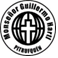 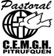                                  Profesora: Adriana Miranda I                              Asignatura: Religión Nombre…………………………………………………………………………....... Curso…………………….Objetivo :Interpretan diversas imágenes Bíblicas que se utilizan para expresar lo que es la Iglesia.Habilidades: Comparar las características de comunidad y agrupación.I.	Observa  las  láminas 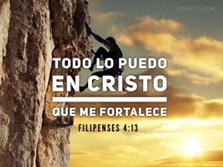 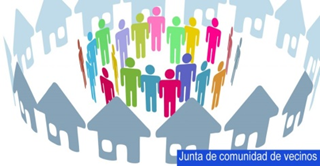 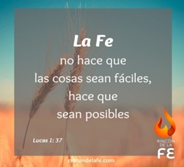 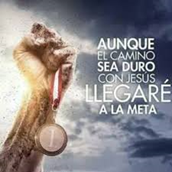 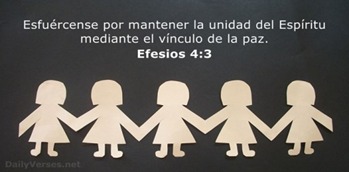 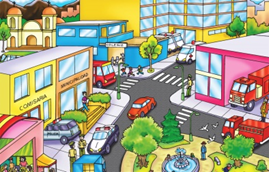 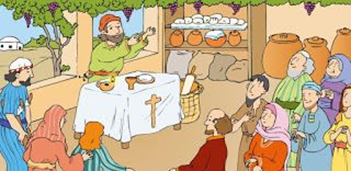 1.	Analiza cuáles  expresan lo que es Iglesia y cuáles no. Anota en tu cuaderno las respuestas.2.	¿Por qué son importantes las Comunidades Cristianas?3.	Buscar  y analizar las siguientes citas Bíblicas: Mateo 16, 18-19;  Juan 21, 15-17.Luego, contestar la siguiente pregunta: ¿Qué nos dice de la Iglesia?4.	Crear afiche con imágenes y palabras que aplique  los siguientes términos:•	Pueblo de Dios, •	Pastor, •	Comunidad, •	Apóstoles,•	Esposa de Cristo, •	Cuerpo de Cristo.                                                                  Para recordar:             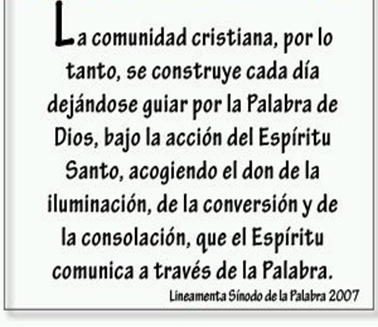                    “ QUE SU TRABAJO SEA PRODUCCTIVO Y LO PRINCIPAL NO OLVIDAR LA ORACION EN FAMILIA EN ESTE TIEMPO DE CUARENTENA…BENDICIONES”                                          